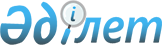 О внесении изменений и дополнения в постановления Правительства Республики Казахстан от 25 июня 1996 года N 790 и от 7 июля 1997 года N 1068
					
			Утративший силу
			
			
		
					Постановление Правительства Республики Казахстан от 9 августа 1999 года N 1119. Утратило силу постановлением Правительства Республики Казахстан от 5 августа 2013 года № 796

      Сноска. Утратило силу постановлением Правительства РК от 05.08.2013 № 796.      В соответствии с пунктом 6 постановления Правительства Республики Казахстан от 27 апреля 1999 года N 481 "Вопросы Агентства Республики Казахстан по чрезвычайным ситуациям"  P990481_ Правительство Республики Казахстан постановляет: 

      1. Внести изменения и дополнение в следующие решения Правительства Республики Казахстан: 

      1) в постановление Правительства Республики Казахстан от 25 июня 1996 года N 790 "О перечне республиканских государственных предприятий"  P960790_ (САПП Республики Казахстан, 1996 г., N 29, ст. 256): 

      в Перечне государственных предприятий, утвержденном указанным постановлением:  

      в строке, порядковый номер 109-2, после слов "Республиканское государственное предприятие" дополнить словом "Центр"; 

      2)  утратило силу - постановлением Правительства РК от 4 декабря 2006 года N  1164 . 

      2. Настоящее постановление вступает в силу со дня подписания. 

    Премьер-Министр   Республики Казахстан 

    (Специалисты: Склярова И.В.,                    Кушенова Д.С.) 
					© 2012. РГП на ПХВ «Институт законодательства и правовой информации Республики Казахстан» Министерства юстиции Республики Казахстан
				